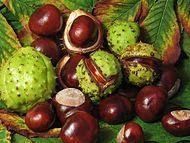                      Kort, gott och blandat från styrelsenHär kommer ytterligare ett datum att lägga in i era kalendrar, digitala eller fysiska;Byte av portkod kommer att ske 4/5 kl 08 på morgonen. Den nya koden kommer att förmedlas i era brevlådor innan. Detta kommer inte att påverka era taggar. Ni som fortfarande inte kommit igång att använda taggarna och behöver hjälp, hör av er till någon i styrelsen.I årets planerade underhåll ingår översyn av fönsterkassetter och balkongdörrar. Vi upplever det inte som något stort problem och har inte heller fått indikationer från medlemmar. Om ni upplever att ni har fukt mellan fönsterglasen eller andra problem med fönster och balkongdörrar, prata med någon i styrelsen, slå en signal eller skicka ett mail så tittar vi på det. Balkongdörrar kan behöva en lite smörjning nu inför sommarsäsongen.Det är fortfarande en del obrukbara cyklar i våra cykelbodar och det är trångt. De cyklar som inte används bör ställas i vindsförråden eller avyttras.Arbetsgruppen för utemiljön har presenterat sitt underlag för styrelsen som kommer att användas till att revidera våra trivselregler. Planen är att presentera dom på årets stämma.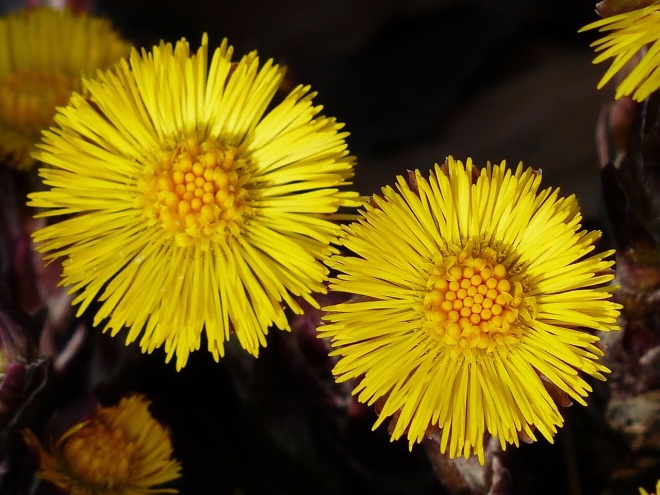 Och till sist, glöm inte att lämna i enkäten ang framtida laddplatser.// Styrelsen